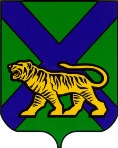 ТЕРРИТОРИАЛЬНАЯ ИЗБИРАТЕЛЬНАЯ КОМИССИЯ
МИХАЙЛОВСКОГО РАЙОНАРЕШЕНИЕ                                                               с. МихайловкаО прекращении полномочий члена участковой комиссии с правомрешающего голоса избирательного участка № 1702Лопатченко Т.А. до истечения срока полномочий       Рассмотрев поступившие в письменной форме заявление члена участковой комиссии с правом решающего голоса избирательного участка  № 1702 Лопатченко Т.А. о сложении полномочий члена участковой комиссии с правом решающего голоса до истечения срока полномочий, руководствуясь подпунктом «а» пункта 6 статьи 29 Федерального закона «Об основных гарантиях избирательных прав и права на участие в референдуме граждан Российской Федерации»,  пунктом 1 части 6 статьи 32 Избирательного кодекса Приморского края, территориальная избирательная комиссия  Михайловского района           РЕШИЛА:1. Прекратить полномочия члена участковой комиссии с правом решающего голоса избирательного участка № 1702  Татьяны Алексеевны Лопатченко до истечения срока полномочий. 2. Направить настоящее решение в участковую комиссию избирательного участка № 1702 для сведения.3. Разместить настоящее решение на официальном сайте администрации Михайловского муниципального района в разделе «Территориальная избирательная комиссия Михайловского района» в информационно-телекоммуникационной сети «Интернет». Председатель комиссии                                                                 Н.С. ГорбачеваСекретарь  комиссии                                                                     В.В. Лукашенко25.01.2018                                                                                  76/493